RIWAYAT HIDUPMusmuliadi, di lahirkan di Malili kabupaten Luwu Timur, pada tanggal 01 Februari 1992. Penulis anak ke 5 dari 6 bersaudara buah kasih pasangan Muh.Saleh dan Satirah. Penulis menginjakkan kaki di bangku Sekolah Dasar pada tahun 1998 di SDN 1 Wulasi dan tamat pada tahun 2004. Pada tahun yang sama, melanjutkan pendidikan di Sekolah Lanjutan Tingkat Pertama di SLTP Negeri 3 Malili dan tamat pada tahun 2007 Kemudian pada tahun yang sama penulis melanjutkan pendidikan di Sekolah Menengah Kejuruan di SMK Negeri 1 Malili dan tamat pada tahun 2010 Tahun 2010 penulis berhasil masuk jalur SNMPTN pada Jurusan Kurikulum dan Teknologi Pendidikan, Fakultas Ilmu Pendidikan, Universitas Negeri Makassar. Penulis juga aktif organisasi kemahasiswaan diantaranya Ikatan Pemuda Pelajar Mahasiswa Luwu Timur (IPMIL) koordinator Malili dan terakhir menjabat sebagai Ketua Umum Himpunan Mahasiswa Teknologi Pendidikan (HIMATEP FIP UNM) tahun 2013. 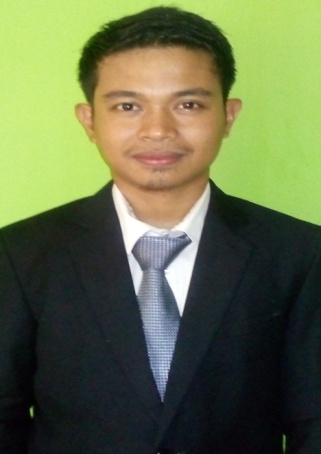 